POSITION DESCRIPTION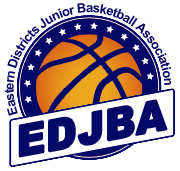 Administration AssistantPosition Name:Administration AssistantClass:Salaried StaffVersion:Reviewed Final Version, 08/06/2018Reviewed Final Version, 08/06/2018Reviewed Final Version, 08/06/2018Position Type:Part Time Salaried PositionPart Time Salaried PositionPart Time Salaried PositionHours720 / 48 weeks – 15 Hours per week, Saturday/Sunday work may be required to complete the items listed in “Functional Allocation”720 / 48 weeks – 15 Hours per week, Saturday/Sunday work may be required to complete the items listed in “Functional Allocation”720 / 48 weeks – 15 Hours per week, Saturday/Sunday work may be required to complete the items listed in “Functional Allocation”Reports To:Operation ManagerOperation ManagerOperation ManagerResponsible For:Providing operational support for all Association competition activities in accordance with the Association's values and policiesProviding operational support for all Association competition activities in accordance with the Association's values and policiesProviding operational support for all Association competition activities in accordance with the Association's values and policiesFunctional Allocation:Key accountabilities include but not limited to:Supporting the Operations Manager & Competitions Administrator as required.This could include but not limited to:Identifying illegal playersApplying Special Requests as receivedUploading resultsCollating qualified playersAllocation of courts to the competitionBe responsible for the collation of team registrationsFixturing gamesKey accountabilities include but not limited to:Supporting the Operations Manager & Competitions Administrator as required.This could include but not limited to:Identifying illegal playersApplying Special Requests as receivedUploading resultsCollating qualified playersAllocation of courts to the competitionBe responsible for the collation of team registrationsFixturing gamesKey accountabilities include but not limited to:Supporting the Operations Manager & Competitions Administrator as required.This could include but not limited to:Identifying illegal playersApplying Special Requests as receivedUploading resultsCollating qualified playersAllocation of courts to the competitionBe responsible for the collation of team registrationsFixturing gamesQualifications & ExperienceStrong working knowledge of Microsoft Office products; specifically, Word, Excel & OutlookMethodical & organisedAttention to detailHigh level of literacy skillsPrioritise and manage tasks accuratelyAbility to follow instructionsAn energetic person who can both work independently and liaise with all parties competently and effectivelyPractical experience in Fixturing desired but not essentialBasketball experience desired but not essentialStrong working knowledge of Microsoft Office products; specifically, Word, Excel & OutlookMethodical & organisedAttention to detailHigh level of literacy skillsPrioritise and manage tasks accuratelyAbility to follow instructionsAn energetic person who can both work independently and liaise with all parties competently and effectivelyPractical experience in Fixturing desired but not essentialBasketball experience desired but not essentialStrong working knowledge of Microsoft Office products; specifically, Word, Excel & OutlookMethodical & organisedAttention to detailHigh level of literacy skillsPrioritise and manage tasks accuratelyAbility to follow instructionsAn energetic person who can both work independently and liaise with all parties competently and effectivelyPractical experience in Fixturing desired but not essentialBasketball experience desired but not essentialKey Performance IndicatorsThe Administration assistant will be expected to demonstrate capability, skills and experience in the following areas:Technical SkillsDemonstrate effective use of Windows based personal computers, especially in Microsoft Excel. Learn as required the software applications provided through the Basketball Network for administrative support of our programs.Work QualityTake personal responsibility for the quality of work completed, including timely delivery and accuracy of information.Business AdministrationEnsure business processes are adhered to and that all decisions made, and actions taken are in the best interests of the Association.Organizational KnowledgeBe a specialist source of knowledge to all stakeholders on how allocated Association programs operate for the benefit of all participants. Document and share this knowledge effectively where required with office staff and all program volunteers.Team ParticipationBe an active and enthusiastic member of the wider EDJBA organization. Build positive relationships and work collaboratively with other clubs, volunteers and other stakeholders. Take personal responsibility for upholding our Association's values.Customer ServiceAlways show high level interpersonal and communication skills that will allow effective and positive relationships with all internal and external stakeholders. Develop strong working relationships with the key stakeholders of allocated programs, keeping them fully informed on an ongoing basis.Continuous ImprovementShow a commitment and active contribution to finding more efficient and effective ways to do things for the benefit of the Association and all stakeholders. GeneralIt is expected that all requirements of the “Functional Allocation”will be completed by the Administration Assistant in the hours allocated to the role. Assistance will be available as required. 10/. ReviewA review of this position is expected to occur every 1/4.